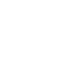 НОВООДЕСЬКА МІСЬКА РАДАМИКОЛАЇВСЬКОЇ ОБЛАСТІ  ВИКОНАВЧИЙ КОМІТЕТ                 Р І Ш Е Н Н Я                ПРОЕКТ           19 травня 2021                                м. Нова Одеса                                      №  __Про затвердження плану заходів щодо складання прогнозубюджету Новоодеської міської територіальної громади на 2023-2024 роки та плану заходів щодо складання проекту бюджету Новоодеської міської територіальної громади на 2022 рікКеруючись статтями 75 та 751 Бюджетного кодексу України, статтями 28 та 59 Закону України «Про місцеве самоврядування в Україні», наказом Міністерства фінансів України від 31 травня 2019 року № 228 «Про затвердження Методичних рекомендацій щодо підготовки та затвердження Бюджетного регламенту проходження бюджетного процесу на місцевому рівні», постановою Кабінету Міністрів України від 19 липня 2020 року №671 «Про схвалення Прогнозу економічного і соціального розвитку України на 2021-2023 роки», з метою забезпечення своєчасного складання прогнозу бюджету Новоодеської міської територіальної громади на 2023-2024 роки та проекту бюджету Новоодеської міської територіальної громади на 2022 рік, виконавчий комітет міської радиВИРІШИВ:1. Затвердити План заходів щодо складання прогнозу бюджету Новоодеської міської територіальної громади на 2023-2024 роки згідно додатку 1.2. Затвердити План заходів щодо складання проекту бюджету Новоодеської міської територіальної громади на 2022 рік згідно додатку 23. Заступникам міського голови, керівникам управлінь та самостійних відділів Новоодеської міської ради забезпечити неухильне виконання заходів, затверджених цим рішенням. 4. Рекомендувати Новоодеській ДПІ ГУ ДПС  у Миколаївській області у межах повноважень забезпечити виконання Плану заходів та надання до фінансового управління Новоодеської міської ради прогнозних обсягів доходів бюджету на середньостроковий період до 22 червня 2021 року. 5. Визначити відповідальною за організацію виконання цього рішення начальника фінансового управління міської ради Литвиненко Т.Г.6. Контроль за виконанням цього рішення покласти на заступника міського голови         Злу С.Л.Міський голова					                              Олександр ПОЛЯКОВДодаток 1ЗАТВЕРДЖЕНО:рішення виконавчого комітетуНовоодеської міської радивід __.05.2021 року  №__План заходівщодо складання прогнозу бюджету Новоодеської міської територіальної громади на 2023-2024 рокиКеруючий справами виконавчого комітету                 		        Геннадій ЧУБУКДодаток 2ЗАТВЕРДЖЕНОрішення виконавчого комітетуНовоодеської міської радивід __.05.2021 року  № __План заходівщодо складання проекту бюджету Новоодеської міської територіальної громади                на 2022 рікКеруючий справами виконавчого комітету                 		             Геннадій ЧУБУК№з/пЗміст заходівТермін виконанняВідповідальні за виконанняЗдійснення аналізу виконання міського бюджету (у співставних умовах) у 2020 році та за 5 місяців 2021 року, виявлення тенденцій у виконанні дохідної та видаткової частин бюджетуДо 15 червня 2021 рокуФінансове управління міської радиДоведення до головних розпорядників бюджетних коштів листа Міністерства фінансів України,  щодо основних організаційних засад процесу підготовки пропозицій до прогнозу бюджету на два наступні за плановим бюджетні періодиУ триденний строк після отримання відповідної інформації від Міністерства фінансів УкраїниФінансове управління міської радиНадання фінансовому управлінню міської ради  основних прогнозних показників економічного і соціального розвитку території на середньостроковий період До 22 червня 2021 рокуВідділ економічного та агропромислового розвитку, інвестицій, регуляторної діяльності апарату виконавчого комітету міської радиНадання фінансовому управлінню міської ради  інформації щодо чисельності населенняДо 22 червня 2021 рокуГоловне управління статистики у Миколаївські областіПідготовка та подання фінансовому управлінню міської ради  разом з поясненнями (зокрема в частині фіскальних ризиків у майбутніх періодах) прогнозних обсягів доходів бюджету на середньостроковий період відповідно до типової форми прогнозу міського бюджету До 22 червня 2021 рокуНовоодеська ДПІ ГУ ДПС у Миколаївській області; відділ економічного та агропромислового розвитку, інвестицій, регуляторної діяльності апарату виконавчого комітету міської ради;відділ з питань земельних відносин та екології апарату виконавчого комітету міської ради; відділ містобудування, архітектури та цивільного захисту апарату виконавчого комітету міської ради; відділ центру надання адміністративних послуг апарату виконавчого комітету міської ради; юридичний відділ апарату виконавчого комітету міської радиПрогнозування обсягів доходів міського бюджету, визначення обсягів фінансування міського бюджету, повернення кредитів до міського бюджету та орієнтовних граничних показників видатків міського бюджету та надання кредитів з міського бюджету на середньостроковий період  на підставі прогнозу економічного і соціального розвитку України та території, аналізу виконання міського бюджету в попередніх та поточному бюджетних періодахДо 1 липня 2021 року Фінансове управління міської радиПідготовка та внесення змін до показників прогнозу бюджету Новоодеської міської територіальної громади на 2023-2024 роки на підставі інформації, визначеної відповідно до пункту 6До 1 липня 2021 рокуФінансове управління міської радиРозроблення та доведення до головних розпорядників коштів форм бюджетних пропозицій щодо складання прогнозу бюджету Новоодеської міської територіальної громади на 2023-2024 роки та орієнтовних граничних показників видатків та надання кредитів з міського бюджету на 2023-2024 рокиДо 5 липня 2021 рокуФінансове управління міської радиНадання фінансовому управлінню міської ради бюджетних пропозицій на 2023-2024 роки разом з пояснювальною запискоюДо 15 липня 2021 рокуГоловні розпорядники коштів міського бюджету Здійснення аналізу поданих головними розпорядниками бюджетних коштів бюджетних пропозицій до прогнозу бюджету Новоодеської міської територіальної громади на 2023-2024 роки на відповідність доведеним орієнтовним граничним показникам видатків міського бюджету та надання кредитів з міського бюджету і вимогам доведеної ІнструкціїДо 26 липня2021 рокуФінансове управління міської радиПроведення погоджувальних нарад з головними розпорядниками бюджетних коштів щодо узгодження показників прогнозу міського бюджетуДо 02 серпня2021 рокуФінансове управління міської ради, головні розпорядники коштів міського бюджетуДоопрацювання прогнозу бюджету Новоодеської міської територіальної громади за результатами проведених погоджувальних нарад та інформації, отриманої від головних розпорядників коштів міського бюджетуДо 10 серпня2021 рокуФінансове управління міської радиПодання прогнозу Новоодеської міської територіальної громади на 2023-2024 роки до виконавчого комітету міської радиДо 15 серпня 2021 рокуФінансове управління міської радиРозгляд та схвалення прогнозу Новоодеської міської територіальної громади на 2023-2024 рокиДо 01 вересня 2021 рокуВиконавчий комітет міської радиПодання прогнозу міського бюджету на 2023-2024 роки разом із фінансово-економічним обґрунтуванням на розгляд міської ради Протягом 5 днів з дня схвалення прогнозуФінансове управління міської радиСупровід розгляду питання щодо прогнозу міського бюджету на 2023-2024 роки постійними комісіями міської ради та на пленарному засіданні міської ради в порядку, визначеному радоюВідповідно до регламенту радиДепутати міської ради, члени виконавчого комітету міської ради, головні розпорядники бюджетних коштів, одержувачі бюджетних коштів, представники громадськості№з/пЗміст заходівТермін виконанняВідповідальні за виконання1.Уточнення параметрів, з урахуванням яких здійснюється горизонтальне вирівнювання податкоспроможності місцевих бюджетів (обсягів надходжень податку на доходи фізичних осіб та податку на прибуток, чисельність населення)У терміни, доведені Міністерством фінансів УкраїниФінансове управління міської ради 2.Доведення до головних розпорядників та одержувачів  бюджетних коштів особливостей складання розрахунків до проекту бюджету та прогнозних обсягів міжбюджетних трансфертів на плановий рік, надісланих Міністерством фінансів УкраїниУ триденний термін з дня отримання показників від Міністерства фінансів України Фінансове управління міської ради3.Доведення до головних розпорядників бюджетних коштів: 
- прогнозних обсягів міжбюджетних трансфертів, врахованих у проекті державного бюджету, схваленого Кабінетом Міністрів України; 
- методики їх визначенняУ триденний термін з дня отримання показників від Міністерства фінансів УкраїниФінансове управління  міської ради4.Затвердження інструкції з підготовки бюджетних запитівДо 10 вересня 2021 рокуФінансове управління  міської ради5.Доведення до головних розпорядників бюджетних коштів: 
- інструкції з підготовки бюджетних запитів; 
- граничних показників видатків місцевого бюджету та надання кредитів з місцевого бюджету; 
- інструктивного листа щодо організаційних та інших вимог, яких зобов'язані дотримуватися всі розпорядники бюджетних коштівДо 20 вересня 2021 рокуФінансове управління  міської ради6.Організація роботи з розробки бюджетних запитівВересень – жовтень  2021 рокуГоловні розпорядники бюджетних коштів, одержувачі бюджетних коштів7.Подання бюджетних запитів фінансовому управлінню Новоодеської міської радиДо 15 жовтня 2021 року Головні розпорядники бюджетних коштів, одержувачі  бюджетних коштів8.Відповідно до вимог ст.91 Бюджетного кодексу України для планування в проекті міського бюджету на 2022 рік видатків на реалізацію місцевих програм привести заходи програм у відповідність із поставленими завданнями та цілями, за необхідності доповнити або подовжити програмиСерпень – вересень 2021 рокуГоловні розпорядники бюджетних коштів, розробники місцевих програм9.Підготовка та подання фінансовому управлінню Новоодеської міської ради  разом з поясненнями прогнозних обсягів доходів бюджету, іншої інформації:щодо платежів, контроль за якими закріплено за органами Державної податкової служби;щодо прогнозних обсягів надходжень, контроль за якими закріплено за Новоодеською міською радою: - надходження від надання адміністративних послуг, державного мита;- надходження від орендної плати за користування цілісним майновим комплексом та іншим державним майном;- кошти від продажу земельних ділянок несільськогосподарського призначення, що перебувають у державній або комунальній власності (з детальним обґрунтуванням);- власні надходження бюджетних установ (з детальним обґрунтуванням).До 15 жовтня 2021 року   Новоодеська ДПІ  ГУ ДПС у Миколаївській області Відділ центру надання адміністративних послуг апарату виконавчого комітету міської радиВідділ бухгалтерського обліку та звітності апарату міської радиВідділ з земельних відносин та екології апарату міської радиГоловні розпорядники бюджетних коштів10.Формування прогнозних розрахунків за доходами Жовтень 2021 рокуФінансове управління  міської ради 11.Здійснення аналізу бюджетних запитів, отриманих від головних розпорядників бюджетних коштів, та прийняття рішення щодо включення їх до пропозиції проекту місцевого бюджетуДо 1 листопада  2021 рокуФінансове управління міської ради12.Доведення до головних розпорядників бюджетних коштів обсягів міжбюджетних трансфертів, врахованих у проекті державного бюджету, прийнятого Верховною Радою України у другому читанніУ триденний термін з дня отриманняФінансове управління міської ради13.Узгодження з розпорядниками бюджетних коштів обсягів бюджетних призначень, які будуть включені до проекту рішення Новоодеської міської  ради «Про бюджет Новоодеської міської територіальної громади на 2022 рік»До 1 грудня 2021 рокуФінансове управління міської ради, головні розпорядники бюджетних коштів14.Підготовка проекту рішення Новоодеської міської  ради про бюджет Новоодеської міської територіальної громади з додатками згідно з типовою формою, затвердженою відповідним наказом Мінфіну, і матеріалів, передбачених статтею 76 Бюджетного кодексу України, та його подання виконавчому комітету Новоодеської міської ради До 10 грудня 2021 рокуФінансове управління міської ради15.Схвалення проекту рішення Новоодеської міської  ради «Про бюджет Новоодеської міської територіальної громади на 2022 рік» До 15 грудня 2021 рокуВиконавчий комітет Новоодеської міської ради16.Направлення схваленого проекту рішення  «Про бюджет Новоодеської міської територіальної громади на 2022 рік»  до Новоодеської міської радиНе пізніше наступного дня після схваленняВиконавчий комітет Новоодеської міської ради17.Розміщення бюджетних запитів на офіційних сайтах або оприлюднення їх в інший спосібНе пізніше ніж через три робочі дні після подання відповідній місцевій раді проекту рішення про місцевий бюджетГоловні розпорядники коштів18.Оприлюднення проекту рішення Новоодеської міської  ради «Про бюджет Новоодеської міської територіальної громади на 2022 рік», схваленого виконавчим комітетом Новоодеської міської радиНе пізніше ніж через три робочі дніВиконавчий комітет Новоодеської міської ради19.Доопрацювання проекту рішення Новоодеської міської  ради «Про бюджет Новоодеської міської територіальної громади на 2022 рік» з урахуванням показників обсягів міжбюджетних трансфертів, врахованих у проекті державного бюджету, прийнятому Верховною Радою України у другому читанніУ двотижневий строк з дня офіційного опублікування закону про Державний бюджет УкраїниФінансове управління міської ради20.Супровід розгляду проекту рішення «Про бюджет Новоодеської міської територіальної громади на 2022 рік»  у Новоодеській міській раді На пленарному засіданні ради та під час розгляду постійними комісіями Представники виконавчого комітету міської ради, фінансового управління міської ради, головних розпорядників бюджетних коштів21.Затвердження погодженого проекту рішення Новоодеської міської  ради «Про бюджет Новоодеської міської територіальної громади на 2022 рік» з додатками та пояснювальною запискою на сесії міської радиДо 25 грудня 2021 рокуНовоодеська міська рада  22.Оприлюднення рішення міської  ради «Про бюджет Новоодеської міської територіальної громади на 2022 рік»  у газеті «Промінь» та на офіційному сайті Новоодеської міської територіальної громади Не пізніше ніж через 10 днів з дня його прийняття Секретар ради;   фінансове управління міської ради